Č.Zadání a vypracování VýsledekBody1Vyřešte rovnici a proveď zkoušku.2Uprav do základního tvaru.3Kolik metrů pletiva je třeba koupit k oplocení hřiště podle obrázku a jak velikou plochu má hřiště?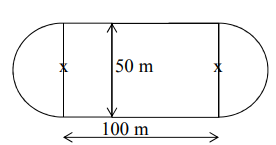 4V pondělí se ve školní jídelně vypilo 150l čaje, v úterý o 37l více, ve středu o polovinu méně než v pondělí, ve čtvrtek stejně jako v úterý a v pátek stejně jako v pondělí a středu dohromady. Kolik se průměrně vypilo litrů čaje každý den?5Vypočítej soustavu rovnic: a proveď zkoušku.4x + 3y = 14 	3x – 2y = 19